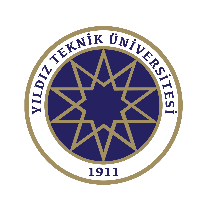 YILDIZ TEKNİK ÜNİVVERSİTESİİNŞAAT FAKÜLTESİ İNŞAAT MÜHENDİSLİĞİ BÖLÜMÜ ANA TASARIM DERSİ BAŞVURU FORMUİnşaat Mühendisliği Bölümü Başkanlığı’na 20…/20… Öğretim Yılı, Güz/Bahar yarıyılında, çalışmak istediğim tasarım dersi tercih sırası ve tasarım dersinin temeli olan meslek derslerinden aldığım notlar aşağıdadır. İstenenlerin tümünü eksiksiz ve doğru olarak paylaştığımı beyan ederim.Saygılarımla,20…/20...Güz-Bahar yarıyılı sonunda mezun durumunda olacağım. E(    ) / H(   ) (bu kısım mezuniyetleri için sadece  ana tasarım dersi kalanlar tarafından yapılan başvurularda doldurulacaktır).Tercih Ettiği Program (Zorunlu durumda yapılabilecektir ve yalnızca  %30 İngilizce programına kayıtlı öğrencileri kapsamaktadır): Türkçe (    )      %100 İng.(    )NOT: Dört projeye ilişkin listede görülen tüm derslerin notları eksiksiz bildirilmelidir. Henüz alınmayan ya da başarılamayan dersler için “ALINMAMIŞTIR” ya da içinde bulunulan yarıyılda alınmakta ise “BU YARIYIL ALINMAKTADIR”, ifadeleri yazılmalıdır. Herhangi bir ana tasarım dersine yazılabilmek için öğrencinin yukarıdaki tablonun 3. Sütununda yazılı olan ilgili ana tasarım dersinin temeli olan derslerden en azından birinden muhakkak başarılı olmuş olması gereklidir.Gerçeğe aykırı ve eksik beyan el yazınız ile imzaladığınız bu belge resmi bir bildirim olması nedeniyle disiplin soruşturmasına konu edilecek ve ana tasarım dersi o yarıyıl için verilmeyecektir. Bu dilekçeye öğrencinin güncel not çizelgesi de eklenecektir.Sınıf:Tarih:Öğrenci No:İmza:Adı Soyadı :e-posta:Tel:TERCİH SIRASIANA TASARIM DERSİANA TASARIM DERSININ GEREKTIRDIĞI MESLEK DERSLERIBAŞARI NOTUINS4632 Betonarme Yapılar ve Temel TasarımıINS3112 Temel İnşaatıINS4632 Betonarme Yapılar ve Temel TasarımıINS3562 Yapı DinamiğiINS4632 Betonarme Yapılar ve Temel TasarımıINS3712 İleri Beton TeknolojisiINS4632 Betonarme Yapılar ve Temel TasarımıINS4571 Yapı Müh. Bilgisayar. Uyg.INS4632 Betonarme Yapılar ve Temel TasarımıINS4691 Betonarme Yapı TasarımıINS4632 Betonarme Yapılar ve Temel TasarımıINS4821 İnşaat Yönetimi INS4642 Betonarme Yapıların İncelenmesi ve GüçlendirilmesiINS3112 Temel İnşaatıINS4642 Betonarme Yapıların İncelenmesi ve GüçlendirilmesiINS3562 Yapı DinamiğiINS4642 Betonarme Yapıların İncelenmesi ve GüçlendirilmesiINS3712 İleri Beton TeknolojisiINS4642 Betonarme Yapıların İncelenmesi ve GüçlendirilmesiINS4571 Yapı Müh. Bilg. Uyg.INS4642 Betonarme Yapıların İncelenmesi ve GüçlendirilmesiINS4691 Betonarme Yapı TasarımıINS4642 Betonarme Yapıların İncelenmesi ve GüçlendirilmesiINS4811 İnşaat YönetimiINS4662 Deniz Yapıları TasarımıINS3121 Zemin MekaniğiINS4662 Deniz Yapıları TasarımıINS3222 Kıyı Hidroliğine GirişINS4672 Toplu Taşıma Aktarma Merkezi Tasarımı INS3112 Temel İnşaatıINS4672 Toplu Taşıma Aktarma Merkezi Tasarımı IN3212 Kentsel Alt. Sist. Hidr.INS4672 Toplu Taşıma Aktarma Merkezi Tasarımı INS3441 Karayolu MühendisliğiINS4312 Sismik Sönümleyicilerin Dinamik Parametrelerinin  Belirlenmesi INS2311 DinamikINS4312 Sismik Sönümleyicilerin Dinamik Parametrelerinin  Belirlenmesi INS3562 Yapı DinamiğiINS4312 Sismik Sönümleyicilerin Dinamik Parametrelerinin  Belirlenmesi INS3112 Temel İnşaatıINS4312 Sismik Sönümleyicilerin Dinamik Parametrelerinin  Belirlenmesi INS3712 İleri Beton Teknolojisi